Карта урока для организации занятий с использованиемэлектронного обучения и дистанционных образовательных технологийВопросы можно задать по адресу электронной почты  wikahirkina@mail.ru или в мессенджерах: WhatsApp (№ 8-928-289-77-95)с 9.00 до 9.30 (время фактического проведения урока), с  12.30 до  13.00 (часы  неаудиторной  занятости,  проведение  индивидуальнойконсультации)Выполненное практическое задание необходимо предоставить в любом доступном формате (скан, фотография, документ MS Word; указывается вариант, которым владеет учитель и учащиеся (группы учащихся)):письмом на адрес электронной почты для обратной связи;сообщением в WhatsApp № 8-928-289-77-95При отправке ответа в поле «Тема письма» и названии файла укажите свои данные: класс, учебный предмет, фамилию, имя и отчество.Карта урока для организации занятий с использованиемэлектронного обучения и дистанционных образовательных технологийВопросы можно задать по адресу электронной почты  wikahirkina@mail.ru или в мессенджерах: WhatsApp (№ 8-928-289-77-95)с 9.40 до 10.10 (время фактического проведения урока), с  12.30 до  13.00 (часы  неаудиторной  занятости,  проведение  индивидуальнойконсультации)Выполненное практическое задание необходимо предоставить в любом доступном формате (скан, фотография, документ MS Word; указывается вариант, которым владеет учитель и учащиеся (группы учащихся)):письмом на адрес электронной почты для обратной связи;сообщением в WhatsApp № 8-928-289-77-95При отправке ответа в поле «Тема письма» и названии файла укажите свои данные: класс, учебный предмет, фамилию, имя и отчество.Карта урока для организации занятий с использованиемэлектронного обучения и дистанционных образовательных технологийВопросы можно задать по адресу электронной почты  wikahirkina@mail.ru или в мессенджерах: WhatsApp (№ 8-928-289-77-95)с 10.20 до 10.50 (время фактического проведения урока), с  12.30 до  13.00 (часы  неаудиторной  занятости,  проведение  индивидуальнойконсультации)Выполненное практическое задание необходимо предоставить в любом доступном формате (скан, фотография, документ MS Word; указывается вариант, которым владеет учитель и учащиеся (группы учащихся)):письмом на адрес электронной почты для обратной связи;сообщением в WhatsApp № 8-928-289-77-95При отправке ответа в поле «Тема письма» и названии файла укажите свои данные: класс, учебный предмет, фамилию, имя и отчество.Карта урока для организации занятий с использованиемэлектронного обучения и дистанционных образовательных технологийВопросы можно задать по адресу электронной почты  wikahirkina@mail.ru или в мессенджерах: WhatsApp (№ 8-928-289-77-95)с 11.00 до 11.30 (время фактического проведения урока), с  12.30 до  13.00 (часы  неаудиторной  занятости,  проведение  индивидуальнойконсультации)Выполненное практическое задание необходимо предоставить в любом доступном формате (скан, фотография, документ MS Word; указывается вариант, которым владеет учитель и учащиеся (группы учащихся)):письмом на адрес электронной почты для обратной связи;сообщением в WhatsApp № 8-928-289-77-95При отправке ответа в поле «Тема письма» и названии файла укажите свои данные: класс, учебный предмет, фамилию, имя и отчество.Карта урока для организации занятий с использованиемэлектронного обучения и дистанционных образовательных технологийВопросы можно задать по адресу электронной почты  wikahirkina@mail.ru или в мессенджерах: WhatsApp (№ 8-928-289-77-95)с 11.40 до 12.10 (время фактического проведения урока), с  12.30 до  13.00 (часы  неаудиторной  занятости,  проведение  индивидуальнойконсультации)Выполненное практическое задание необходимо предоставить в любом доступном формате (скан, фотография, документ MS Word; указывается вариант, которым владеет учитель и учащиеся (группы учащихся)):письмом на адрес электронной почты для обратной связи;сообщением в WhatsApp № 8-928-289-77-95При отправке ответа в поле «Тема письма» и названии файла укажите свои данные: класс, учебный предмет, фамилию, имя и отчество.УчительХиркина В.В.ПредметМатематика Класс4-бДата проведения урока30.04.2020Тема урокаПисьменное деление на трёхзначное число вида 738 : 246Основные изучаемые вопросы Деление на трёхзначное числоТип урока Оффлайн, WhatsApp https://chat.whatsapp.com/D1vSHOuOSU7AnpkCmpsntVФорма обратной связиФотография классной работыЗаданияЗаданияРабота по учебнику (с.72)1)Рассмотреть алгоритм деления2)Выполнить №279 (1)3)Решить задачу №2804)Ответить на вопросы учителя (WhatsApp)Критерии оценивания«5» - работа выполнена без ошибок,  «4» - 1-2 ошибки; «3» -  3-ошибкиУчительХиркина В.В.ПредметРусский языкКласс4-бДата проведения урока30.04.2020Тема урокаУпражнение в определении спряжения глаголов по неопределённой форме. ЗакреплениеОсновные изучаемые вопросы Как определить спряжение глаголов по неопределённой формеТип урока Оффлайн, WhatsApp https://chat.whatsapp.com/D1vSHOuOSU7AnpkCmpsntVФорма обратной связиФотография классной работыЗаданияЗадания1.Повторить устно образец рассуждения (№192 с.94)2.Определить спряжение следующих глаголов (устно):Клевать, заснуть, подсунуть, клеить, таращить3.Выполнить №194 (письменно)Критерии оценивания«5» - нет ошибок; «4» - 1-2 ошибки (пунктуационные или орфографические); «3» - 3-5 ошибокУчительХиркина В.В.ПредметОкружающий мирКласс4-бДата проведения урока30.04.2020Тема урокаСтрана, открывшая путь в космосОсновные изучаемые вопросы Освоение космосаСсылка на эл. платформуРекомендация: по возможности посмотреть видеоролик на РЭШ (урок №29), выполнить тренировочные заданияТип урока Оффлайн, WhatsApp https://chat.whatsapp.com/D1vSHOuOSU7AnpkCmpsntVФорма обратной связиФотография домашней работыЗаданияЗадания1.Работа со словарёмКосмонавтика – отрасль науки для исследования и освоения космического пространства)Космодром – комплекс сооружения для сборки и запуска космических кораблей.Космический корабль – космический аппарат для полёта человека в космос.Космонавт – человек, испытывающий космическую технику в космическом полёте.Скафандр – индивидуальное герметическое снаряжение, обеспечивающее жизнедеятельность человека в условиях отличных от нормальных.Орбита – от латинского «orbita» - колея, путь.Орбитальная станция – пилотируемый или автоматический аппарат, длительное время функционирующий на орбите.Невесомость – состояние, при котором отсутствует сила притяжения. (Сведения из Энциклопедического словаря)2.Работа по учебнику1)Прочитать текст (с.147 – 152) (читаем по частям)2)Ответить на вопросы учителя (WhatsApp)Домашнее заданиеВыполнить упражнения в рабочей тетради по данной темеКритерии оценивания«5» - все задания выполнены верно; «4» - 1-2 ошибки (в тесте или при записи основных понятий); «3» - 1-2 ошибки (тест), не раскрыты основные понятияУчительХиркина В.В.ПредметЧтение Класс4-бДата проведения урока30.04.2020Тема урокаОбобщение по разделу «Родина». Оценка достиженийОсновные изучаемые вопросыПроверка знаний по разделуСсылка на эл. платформуРекомендация: по возможности посмотреть видеоролик на РЭШ (урок №56), выполнить тренировочные заданияТип урока Оффлайн, WhatsApp https://chat.whatsapp.com/D1vSHOuOSU7AnpkCmpsntVФорма обратной связиФотография ответов на вопросы тестаЗаданияЗаданияПроверочная работа по теме «Поэтическая тетрадь – Родина».1. Кто написал стихотворение «Русь»?□ 1) А.В. Жигулин□ 2) И.С. Никитин□ 3) С.Д. Дрожжин2. Какое стихотворение написал С.Д. Дрожжин ?□ 1) «Родине»□ 2) «Русь»□ 4) «О, Родина! В неярком блеске…»3.Узнай стихотворение по первой строчке? Как не гордиться мне тобой….□ 1) «Родине»□ 2) «Русь»□ 4) «О, Родина! В неярком блеске…»4. Закончи пословицу:На чужой стороне Родина…□ 1) как мать□ 2) дороже глаз□ 3) милей вдвойне□ 4) одна5. В каком стихотворении рассказывается о том, что никто не мог завоевать Русскую землю?□ 1) «Русь»□ 2) «О, Родина! В неярком блеске…»□ 3) «Родине»6. По плану узнай произведение. Кто его автор?Просторы земли Русской.  Русь могучая.□ 1) И.С. Никитин□ 2) А.В. Жигулин□ 3) С.Д. Дрожжин7. Кто автор стихотворения «Родине»?□ 1) А.В. Жигулин□ 2) С.Д. Дрожжин□ 3) И.С. Никитин8. Какое стихотворение написал А.В. Жигулин?□ 1) «Родине»□ 2) «Русь»□ 3) «О, Родина! В неярком блеске…»9. Из какого стихотворении эти строки?Мои обиды и прощенья     Сгорят, как старое жнивьё.□ 1) «О, Родина! В неярком блеске…»□ 2) «Русь»□ 3) «Родине»10. Закончи пословицу:Человек без Родины что….□ 1) птица без гнезда□ 2) без матери□ 3) птица без крыла□ 4) соловей без песни11. По плану узнай произведение. Кто его автор?Чёрные дни на Руси. Кликнул царь - поднялася Русь!□ 1) И.С. Никитин□ 2) С.Д. Дрожжин□ 3) А.В. ЖигулинКритерии оценивания«5» - работа выполнена без ошибок,  «4» - 1-2 ошибки; «3» -  3-4 ошибкиУчительХиркина В.В.ПредметТехнология  Класс4-бДата проведения урока30.04.2020Тема урокаВесенние цветыОсновные изучаемые вопросы Различные техники по изготовлению цветовТип урока Оффлайн, WhatsApp https://chat.whatsapp.com/D1vSHOuOSU7AnpkCmpsntVФорма обратной связиФотография выполненной работыЗаданияЗадания1.Техника «Оригами»ЦВЕТЫ из бумаги в технике ОРИГАМИ.        Речь пойдет о складывании цветов из бумаги – без всякого вырезания ножницами. То есть об искусстве оригами.         Наша модель — цветы с конусными лепестками. Каждый лепесток такого цветка делается из простого квадрата бумаги. В простой технике оригами.Все готовые лепестки приклеивается друг к дружке.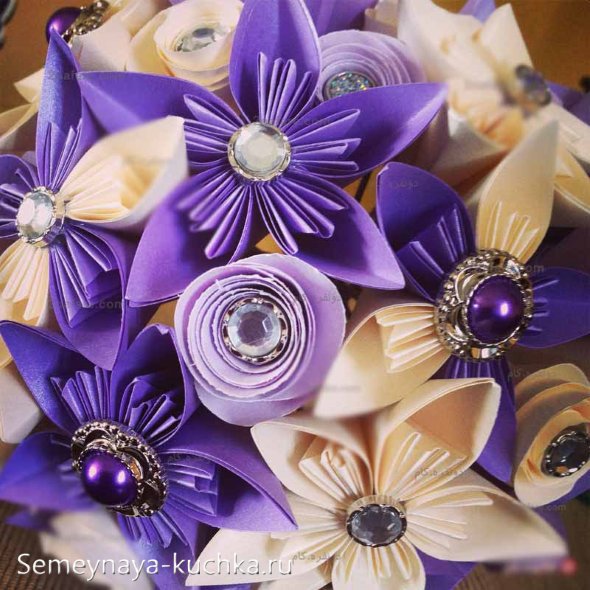 Рассмотреть порядок работы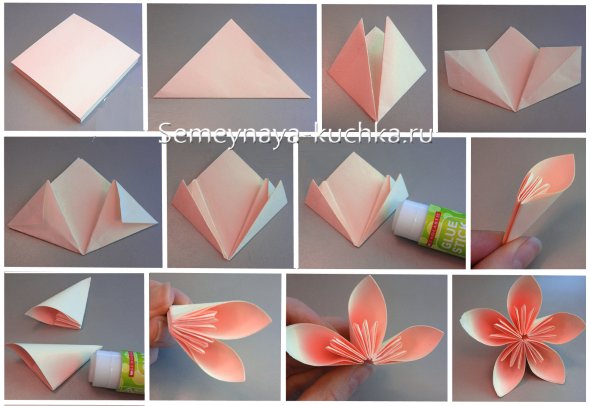 2. Техника «Нарезка»Очень красивая поделка с букетом цветов показана на фото ниже. Здесь нарезка бумажного листа на полоски позволяет получить ОСНОВУ ДЛЯ ПЫШНОГО БУКЕТА.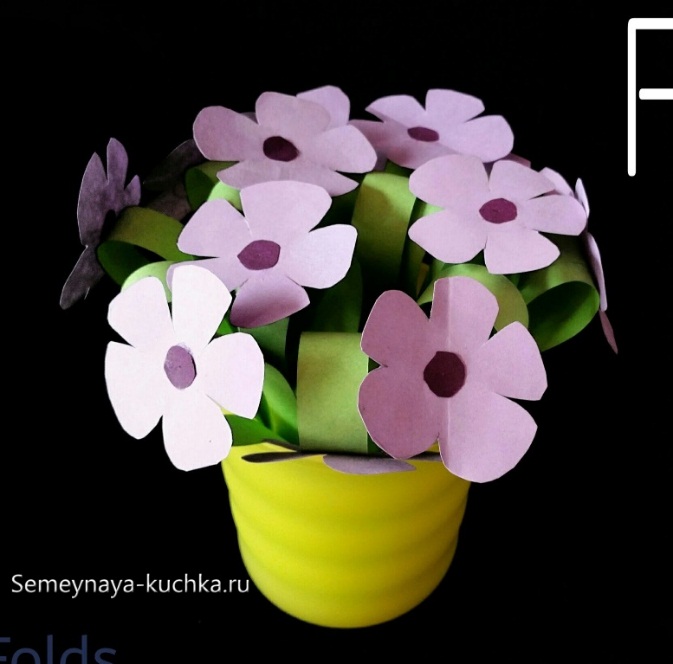 Порядок работыОбычный лист бумаги зеленого цвета расчерчиваем на полосы (как показано на фото ниже). Зоны, которые оставляем не расчерченными — это 1 см сверху, и 3-4 см снизу. Эти поля будут вертикальной основой — рулончиком для букета.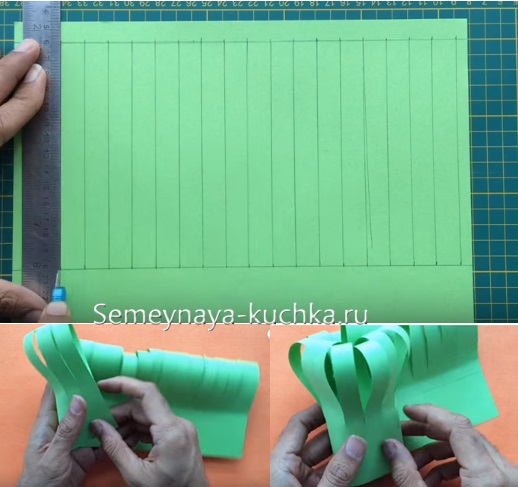 Как видно на фото выше — после прочерчивания мы нарезаем полоски ножницами. Потом верхнее поле (шириной в 1 см) намазываем клеем и опускаем его на верхний край нижнего широкого поля. Получается, что наша нарезка согнулась ДУГОЙ вдоль всего листа. Теперь эту полоску с дугой-бахромой мы закручиваем в рулон — как на фото выше. Это и будет основа для букета.         Ее мы помещаем внутрь пластикового стаканчика — фото ниже (или можно без стакана обойтись, просто оборачиваем трубчатую часть основы яркой бумагой другого цвета, имитируя вазочку)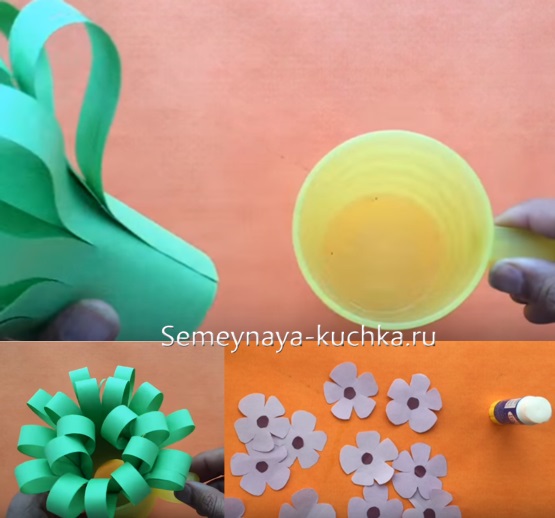 А далее все просто из бумаги вырезаются плоские цветы и наклеиваются на бахрому нашей пышной зеленой основы.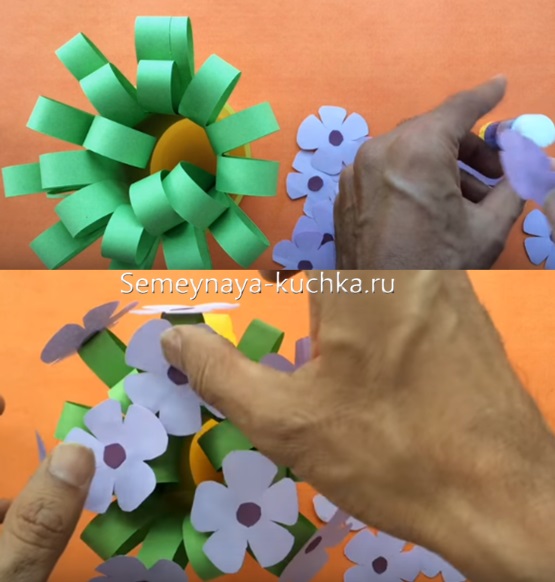 Выбрать одну из поделок и выполнить по образцуКритерии оценивания«5» - работа выполнена аккуратно, в соответствии с образцом;  «4» - работа выполнена с некоторыми недочетами; «3» -  работа не соответствует образцу